Lampiran 1. Hasil Determinasi Tumbuhan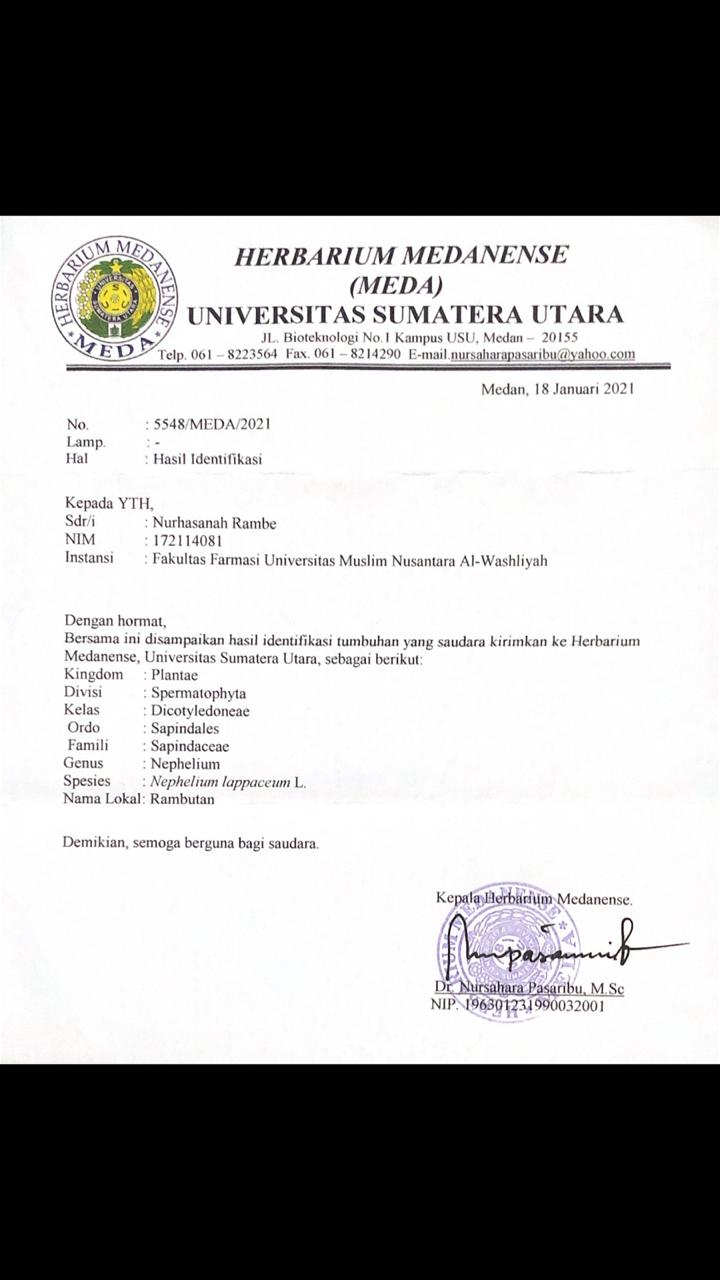 Lampiran 2. Ethical Clearance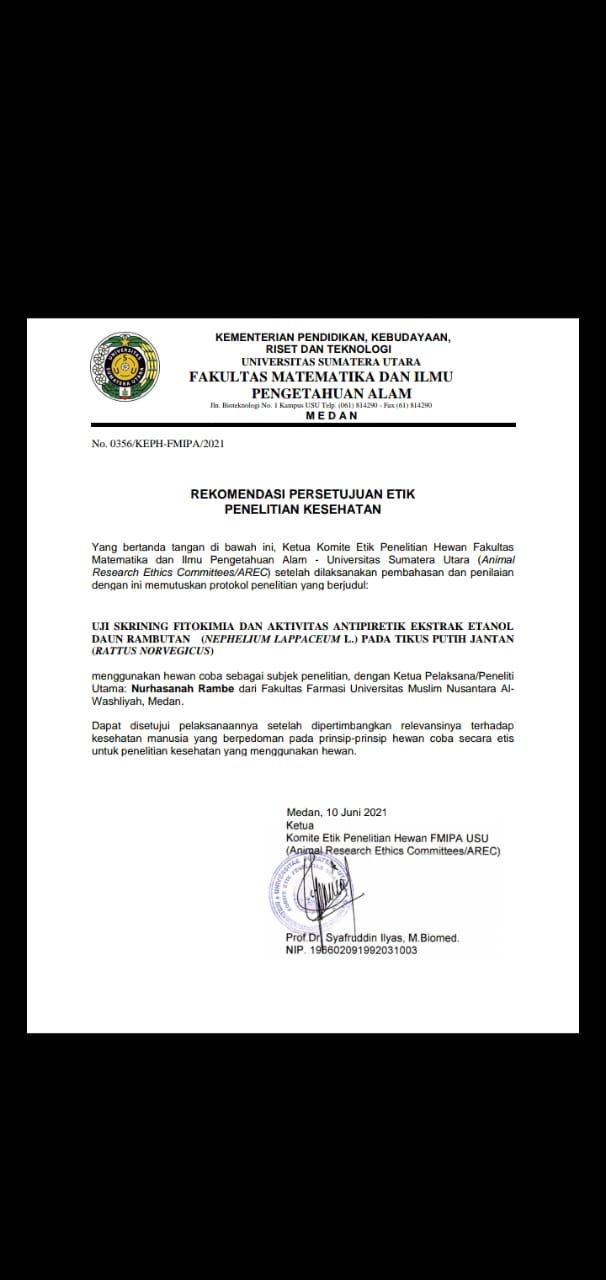 Lampiran 3. Daun rambutan, makroskopik daun rambutan dan serbuk daun rambutan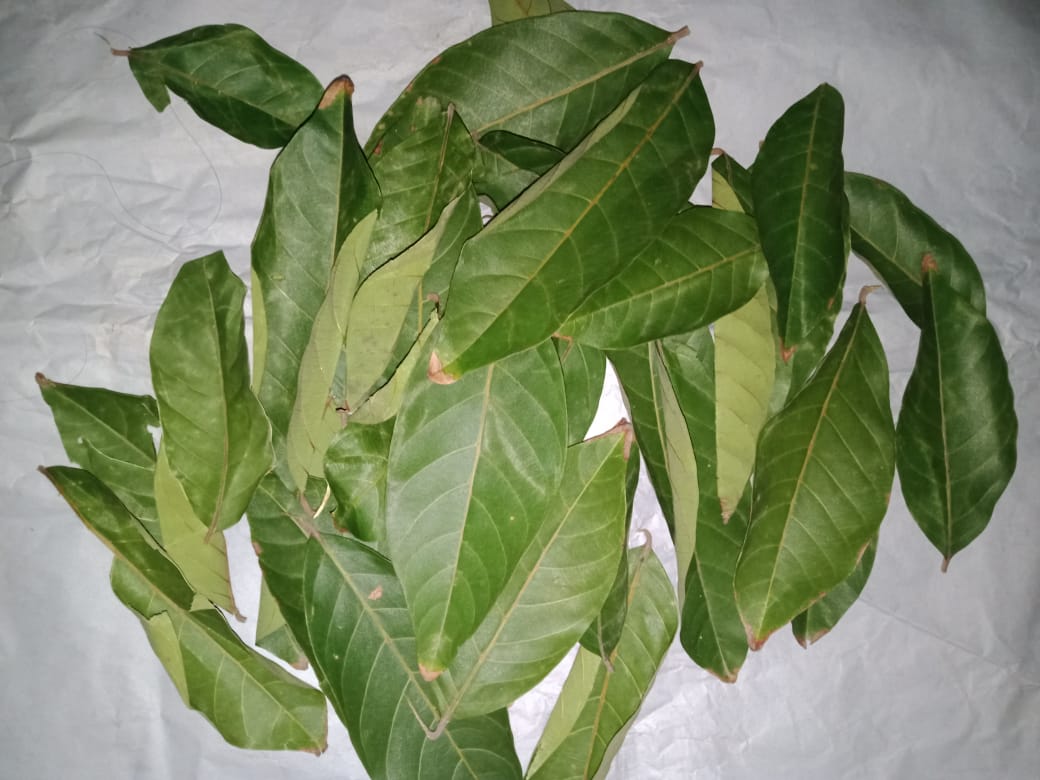 Simplisia Daun Rambutan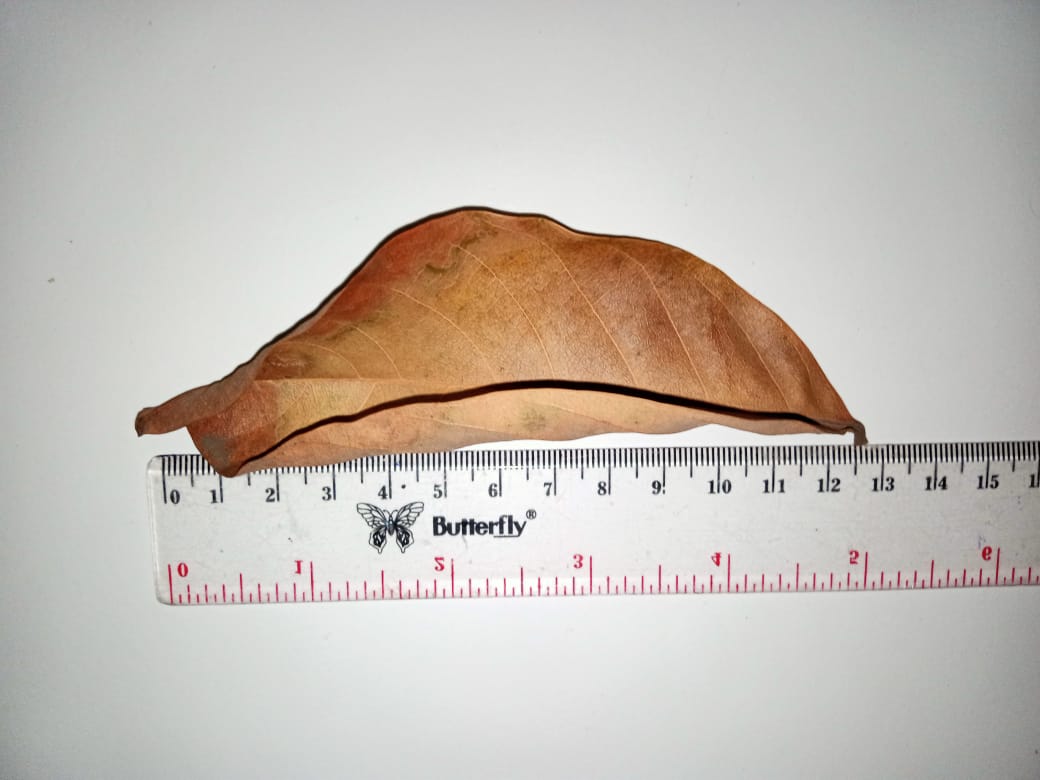 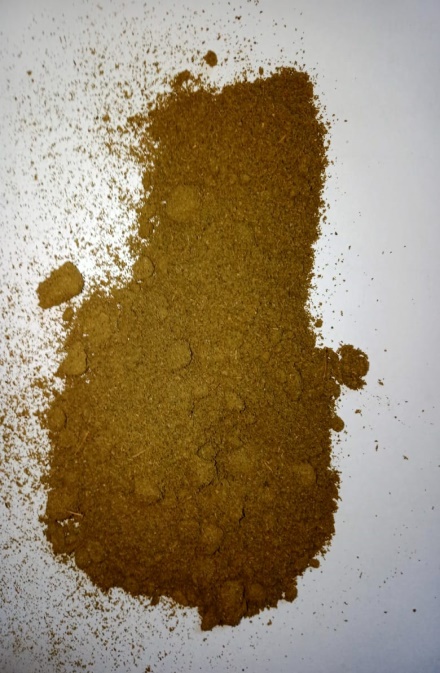 Makroskopik Simplisia Daun RambutanSerbuk Simplisia daun rambutanLampiran 4. Hasil Meserasi, Ekstrak Rambutan dan rotary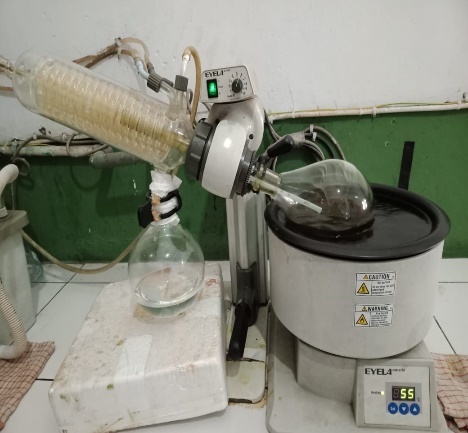   Proses Dalam Pembuatan Ekstrak (Rotary)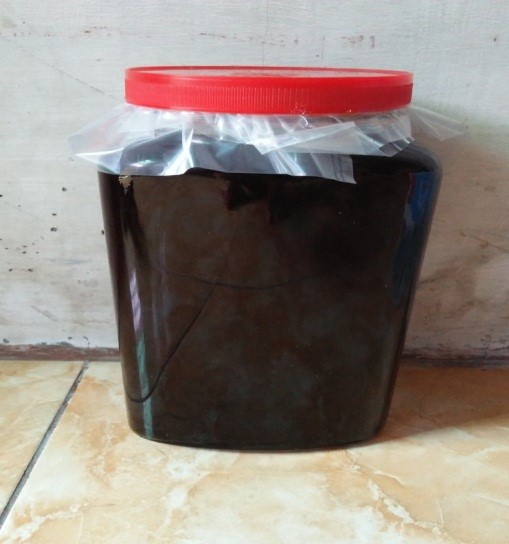 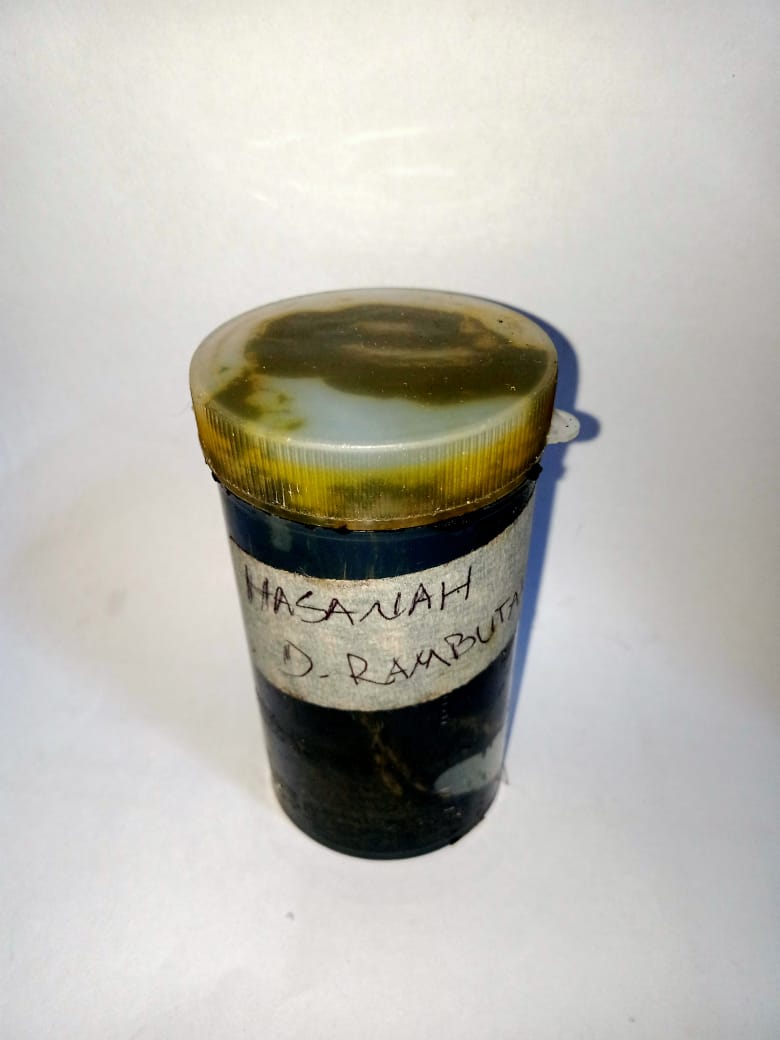 Maserat Daun Rambutan			Ekstrak Etanol Daun RambutanLampiran 5. Vaksin DPT HB (Penginduksi), Paracetamol Dan Termometer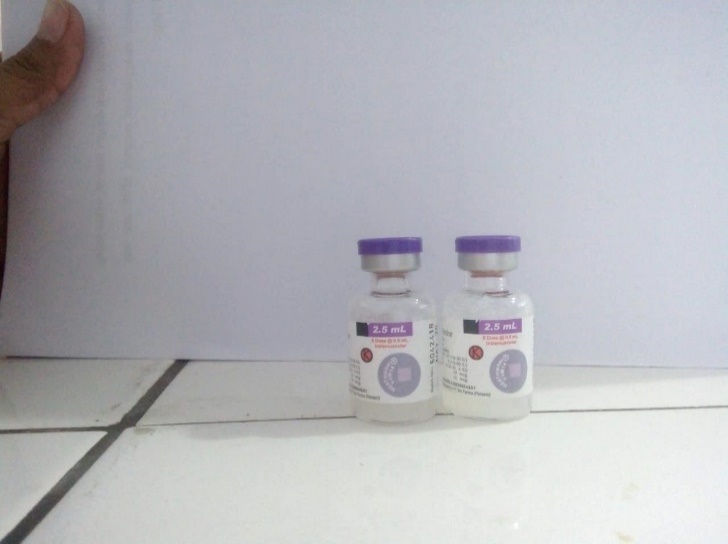 Vaksin DPT HB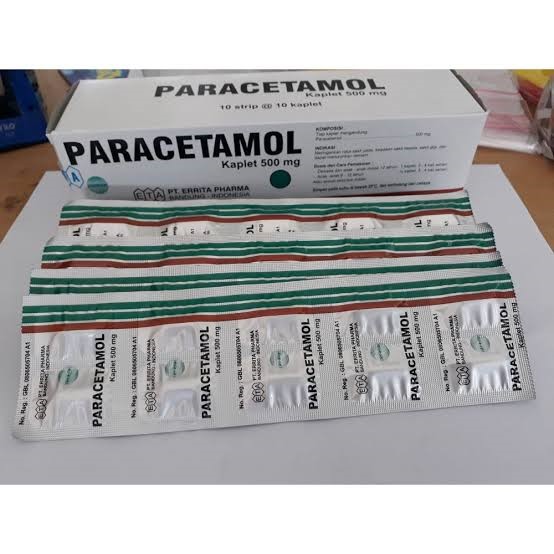 Paracetamol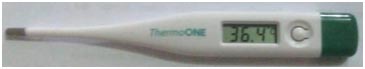 TermometerLampiran 6. Hasil Pemeriksaan Mikroskopik Daun Rambutan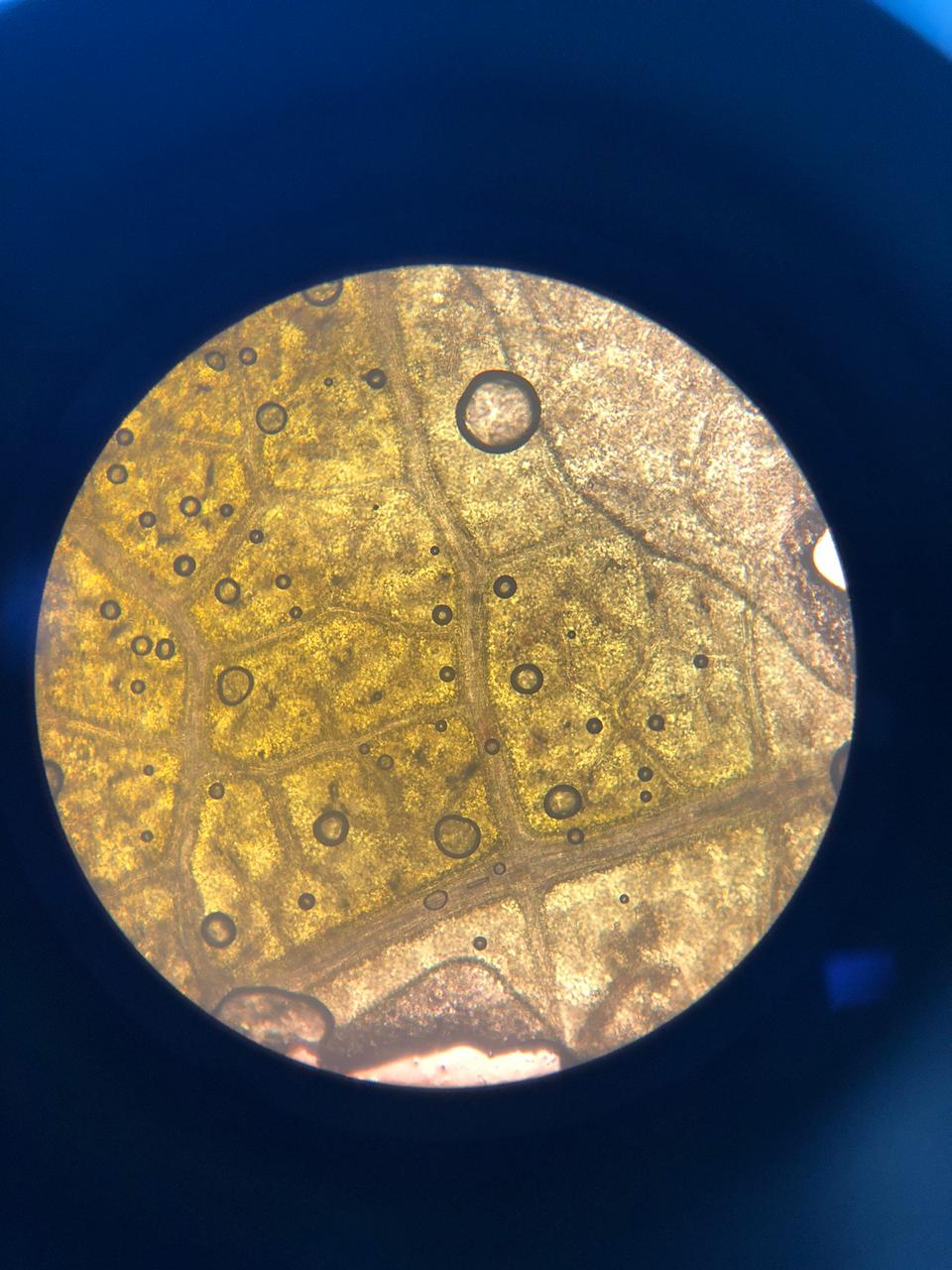                                                                	      AMikroskopik Daun RambutanKeterangan A : Sel epidermis Daun Rambutan Lampiran 7. Penetapan Karakterisasi SimplisiaPerhitungan penetapan kadar air simplisiaBerat simplisia I		= 5 g % Kadar air		=  x 100% = 5%Berat simplisia II	= 5 g% Kadar air		=  x 100% = 6%Berat simplisia III	= 5 g% Kadar air		=  x 100% = 6%% Kadar air rata-rata	=  =  5,6 %Lampiran 7. (Lanjutan)Penetapan kadar sari larut dalam airBerat simplisia I			= 5 g% Kadar sari larut dalam air  = 36,994 g – 36,802 g      x 100    x 100% = 19 %                                                           5                   20Berat simplisia I	I		= 5 g% Kadar sari larut dalam air	= 33,235 g – 33,047 g   x 100  x 100% = 18 %                                                                5                  20Berat simplisia I	II	   = 5 g% Kadar sari larut dalam air = 32,335 g – 32,150 g  x 100 x 100% = 18  %                                                                5                  20% Kadar sari rata-rata	  =  =  18,333 %Lampiran 7. (Lanjutan)Penetapan kadar sari larut dalam etanolBerat simplisia I			= 5 g% Kadar sari larut etanol	=  x 100% =  13 %Berat simplisia I	I		= 5 g% Kadar sari larut etanol	=  x 100% = 15%Berat simplisia I	II		= 5 g% Kadar sari larut etanol	=  x 100% =  19 %% Kadar sari larut etanol rata-rata	=  =  15` %Lampiran 7. (Lanjutan)Penetapan kadar abu totalBerat simplisia I			= 2 g% Kadar abu total  		=  x 100% = 3 %Berat simplisia I	I		= 2 g% Kadar abu total  		=  x 100% = 2 %Berat simplisia I	II		= 2 g% Kadar abu total  		=  x 100% = 2 %% Kadar abu total  rata-rata	=  = 2,3 %Lampiran 7. (Lanjutan)Penetapan kadar abu tidak larut dalam asamBerat simplisia I			= 2 g% Kadar abu tidak larut asam	=  x 100% =  2,5 %Berat simplisia I	I		= 2 g% Kadar abu tidak larut asam	=  x 100% =  2 %Berat simplisia I	II		= 2 g% Kadar abu tidak larut asam	=  x 100% =  2 %% Kadar abu tidak larut asam rata-rata =  =  2,16 %Lampiran 8. Skrining fitokimia serbuk simplisia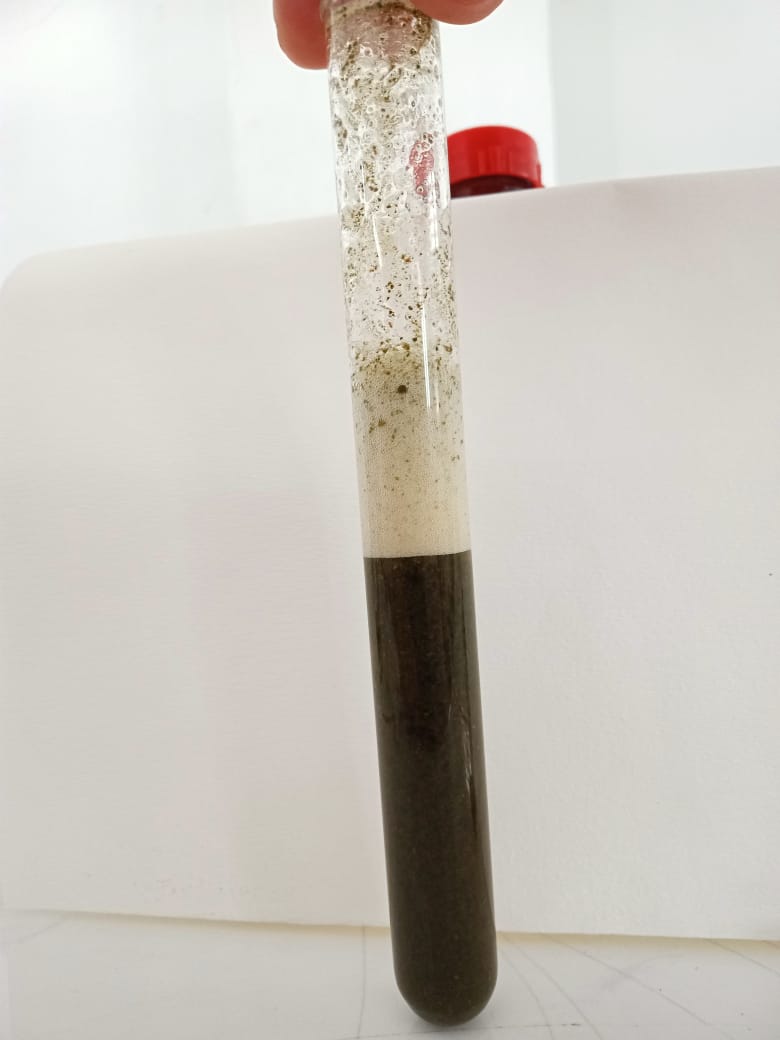 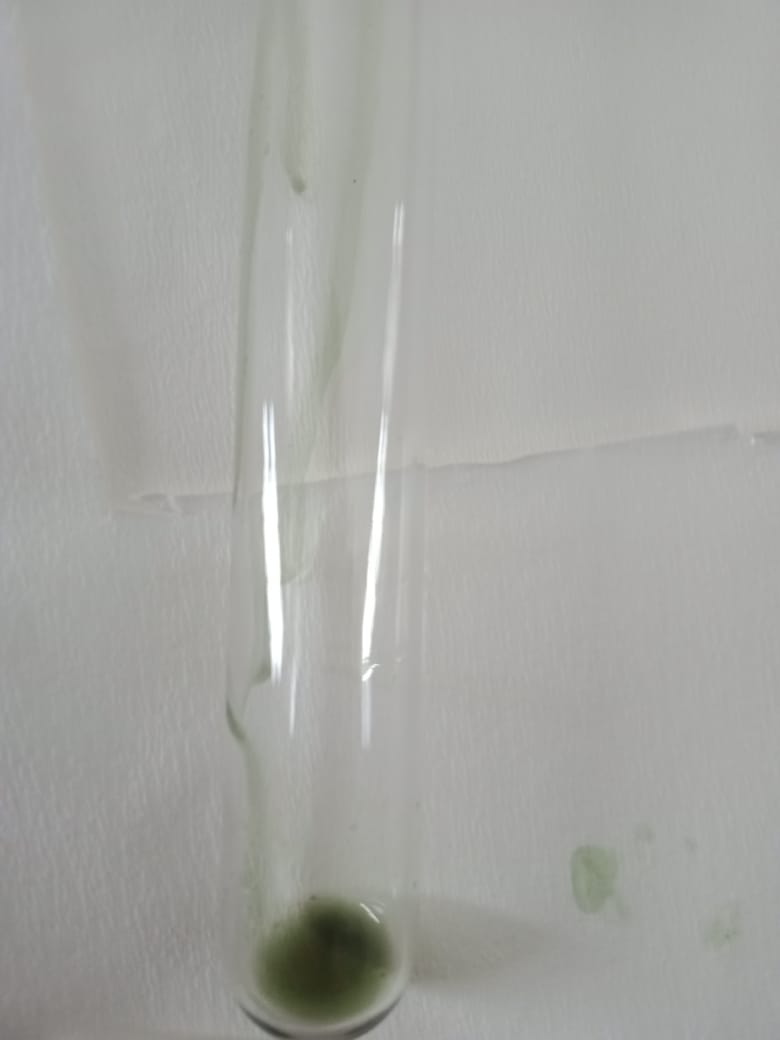 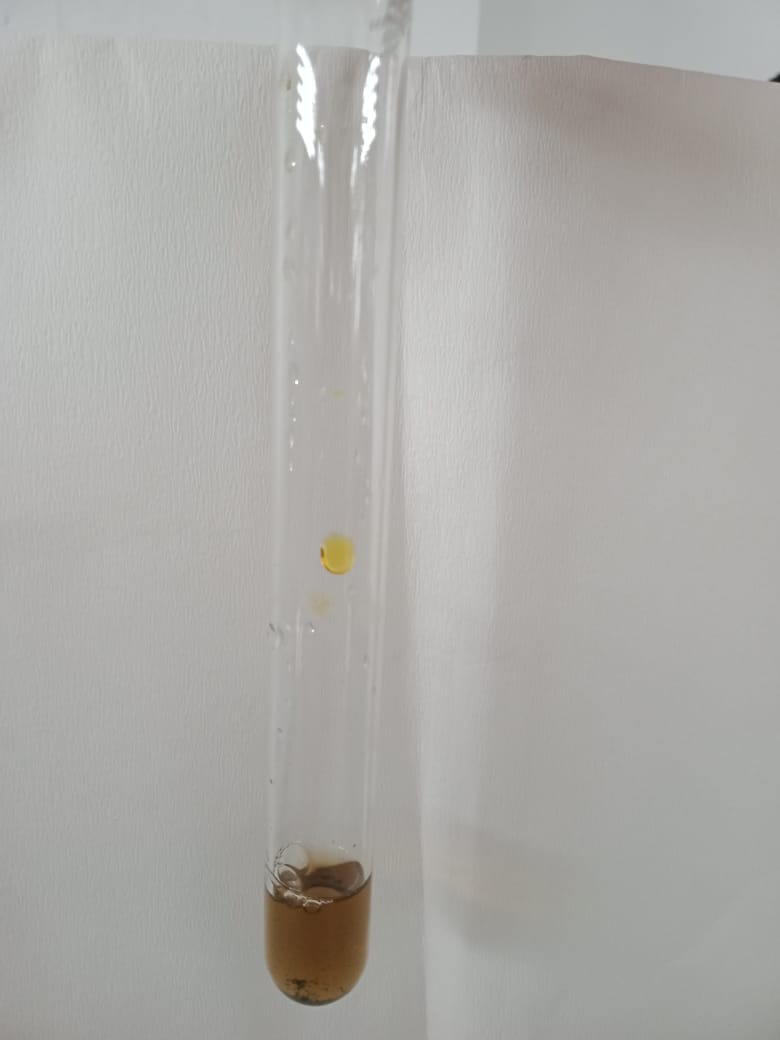 Saponin               	Tanin		Steroid/Triterpernoid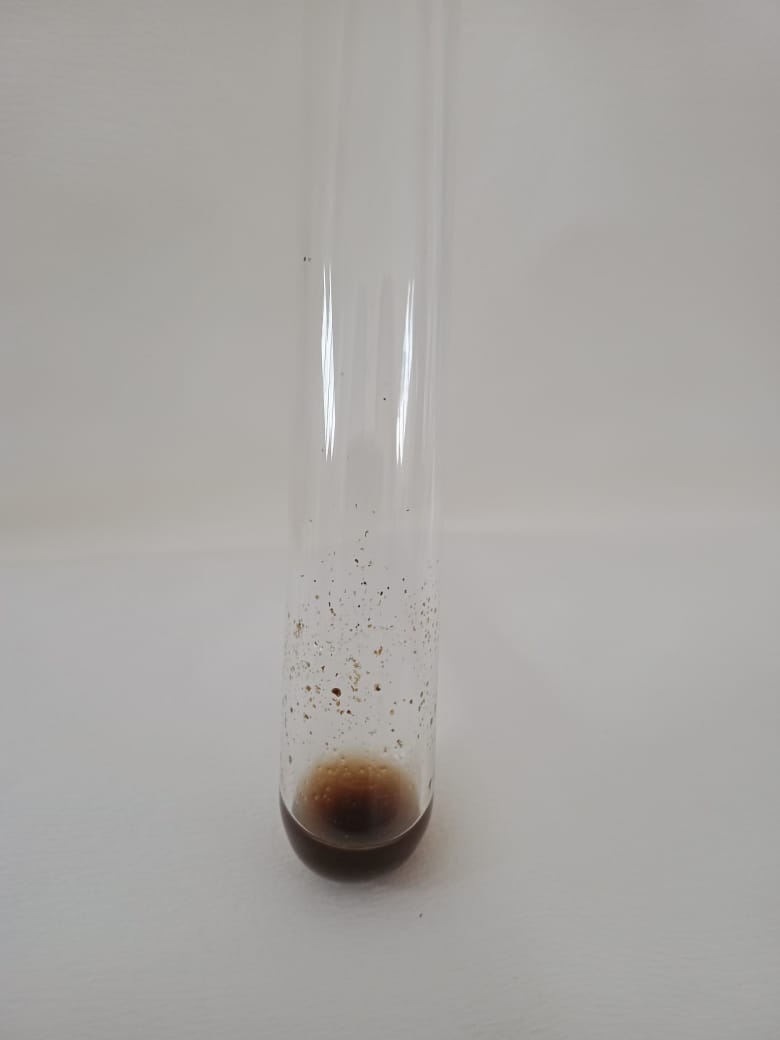 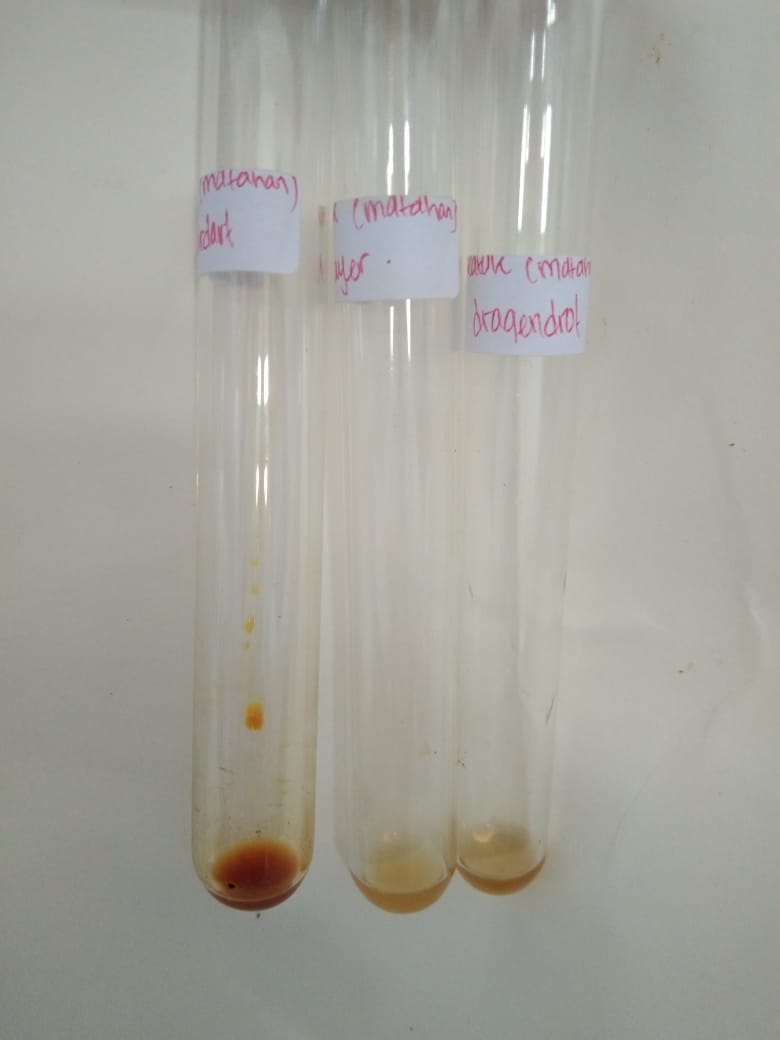 Flavanoid	Alkaloid	Lampiran 9. Skrining fitokimia ekstrak simplisia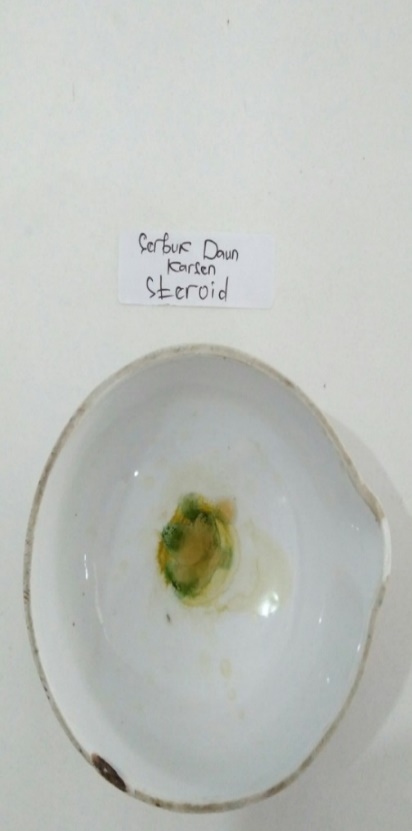 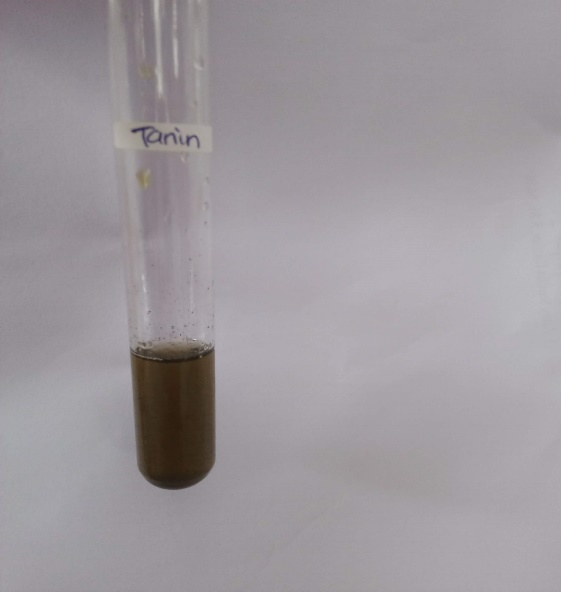 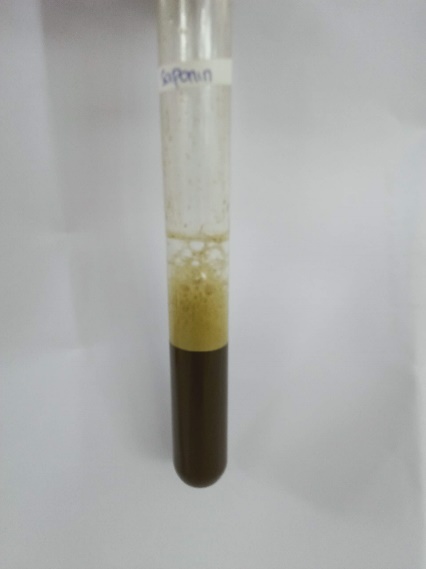 Saponin			tanin				steroid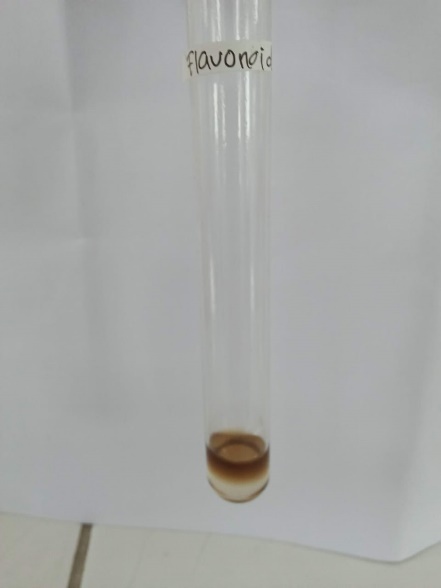 Flavonoid						alkaloidLampiran 10. Bagan alir penelitian, bagan pembutan simplisia, bagan alir pembuatan ekstrak dan bagan alir uji efektivitas antipiretikBagan alir penelitian      Dibersihkan dari pengotor						      Dicuci bersih dan ditiriskan						      Diangin-anginkan						      Ditimbang						      Dikeringkan pada suhu 40ºC						      Ditimbang   Dihaluskan   Ditimbang Direndam dengan etanol 96%Diuapkan dengan rotary evaporatorLampiran 10.  (lanjutan)2.Bagan alir pembuatan simplisia															 		Disortasi Basah 						Dicuci dengan air mengalir						Ditiriskan						Diangin-anginkan						Dirajang						Ditimbang Dikeringkan di dalam lemari pengering pada suhu ± 40ºCDisortasi keringDitimbangDihaluskan menggunakan blenderDitimbang 								Dimasukkan kedalam wadah tertutup rapatLampiran 10. (lanjutan)3.Bagan alir pembuatan ekstrak		Lampiran 10. (lanjutan)4.Bagan alir pengujian farmakologiLampiran 11. Perhitungan dosisPerhitungan dosis CMC 0,5%CMC 0,5% = jumlah cmc / volume suspensi                   = 0,5 g / 100 ml                   = 500 mg / 100 ml                   = 5 mg / mlPerhitungan CMC 0,5% pada tikus dengan BB = 200 g                         50     = 	       X 200 g          100	     = 1 mlPerhitungan dosis parasetamolKonversi dosis parasetamol dari manusia (70 kg) ke tikus (200 g) = 0,018Dosis parasetamol untuk manusia dewasa dengan BB (70 kg) = 500 mgMaka dosis parasetamol pada tikus = dosis terapi manusia x 0,018                                                                = 500 mg x 0,018                                                                = 9 mlTikus 200 g                 0,2 kg                                   9 mg                               =                                       0,2 kg                               = 45 mg / kg BBKonsentrasi suspensi parasetamolSuspensi parasetamol 0,5% = jumlah parasetamol / volume suspensi                                                  = 5 g / 100 ml                                                  = 500 mg / 100 ml                                                  = 5 mg / mlLampiran 11. (lanjutan)Dosis untuk tikus = Dosis parasetamol X BB tikus                                = 45 mg x 0,2 kg                                = 9 mlVolume suspense yang diambil =        dosis parasetamol untuk tikus                                                           Konsentrasi suspense parasetamol                                                        =  9 mg                                                           5 mg / ml                                                        = 1,8 ml3.Perhitungan dosis EEDR 50 mg/kg Konsentrasi suspense EEDRKonsentrasi EEDR 5% = jumlah EEDR / volume suspense                                          = 5000 mg /100 ml                                          = 50 mg/mlBB tikus 200 g atau 0,2 kgPerhitungan dosis 50 mg/kg BB= 50             X 200 g1000 = 10 mgVolume suspensi yang diberikan = Dosis EEDR                                                             Konsentrasi                                                          = 10 mg                                                            50 mg/ml                                                          = 0,2 Lampiran 11. (lanjutan)4.Perhitungan dosis EEDR 100 mg/kg BBKonsentrasi suspensi EEDRKonsentrasi EEDR 5% = jumlah EEDR / volume suspense                                          = 5000 mg / 100 ml                                          = 50 mg/mlBB tikus 200 g atau 0,2 kgPerhitungan dosis 100 mg/kg BB                  = 100 mg                                         X 200 g                     1000 g                                       = 20 mgVolume suspensi yang diberikan =  Dosis EEDR                                                          Konsentrasi                                                               =    20 mg                                                                                                                                    50 mg/ml                                                                                                                                             = 0,4 mlPerhitungan dosis EEDR 200 mg/kg BBKonsentrasi suspensi EEDRKonsentrasi EEDR 5% = jumlah EEDG / volume suspensi                                          = 5000 mg / 100 ml                                          = 50 mg/mlBB tikus 200 g atau 0,2 kgPerhitungan dosis 200 mg/kg BB= 20mg Volume suspensi yang diberikan =  dosis EEDR                                                            Konsentrasi                                                                                                                                 40 mg 50 mg/ml      = 0,8 mlLampiran 12. Data perlakuan hewan	Lampiran 13. Tabel konversi dosis (g).Lampiran 14. Tabel volume maksimum lambung pada hewan (ml)Lampiran 15. Hasil SPSS,ANOVA, Dan DUNCANBerat sampelVolume awalVolume akhir5 g1,6 ml1,8 ml5 g1.6 ml1,9 ml5 g1,5 ml1,8 mlBerat sampelBerat cawan kosongBerat cawan berisi5 g36,802 g36.994 g5 g33,047 g33.235 g5 g32.150 g32.335 gBerat sampelBerat cawan kosongBerat cawan berisi5 g35,623 g35,758 g5 g33,150 g33,305 g5 g34,022 g34,221 gBerat sampelBerat cawan kosongBerat cawan berisi2g58,23 g58,29 g2g57,30 g57,34 g2g59,50 g59,54 gBerat sampelBerat cawan kosongBerat cawan berisi2.5 g63,13 g63,18 g2.5 g65,08 g65,12 g2 .5 g60,26 g60,30 gPerlakuanHewanSuhu awalSuhu demamSuhu rektal tikus (⁰C) selang 30 menitSuhu rektal tikus (⁰C) selang 30 menitSuhu rektal tikus (⁰C) selang 30 menitSuhu rektal tikus (⁰C) selang 30 menitSuhu rektal tikus (⁰C) selang 30 menitSuhu rektal tikus (⁰C) selang 30 menitPerlakuanHewanSuhu awalSuhu demam306090120150180Kontrol Negatif CMC 0,5%136,838,338,238,238,1383838Kontrol Negatif CMC 0,5%236,938,138,138,13837,937,837,7Kontrol Negatif CMC 0,5%33738,2383837,937,737,737,6Kontrol Negatif CMC 0,5%436,938,338,238,2383837,937,9Kontrol Negatif CMC 0,5%5373837,937,937,837,637,637,5Kontrol positif parasetamol136,738,237,737,537,437,13736,7Kontrol positif parasetamol236,83837,737,537,437,23736,8Kontrol positif parasetamol33738,33837,837,737,537,236,9Kontrol positif parasetamol436,938,137,937,737,537,437,237Kontrol positif parasetamol536,93837,837,537,437,337,136,8EEDR 50 mg/kg BB136,83837,937,737,637,537,437,2EEDR 50 mg/kg BB236,738,438,237,937,837,737,537,4EEDR 50 mg/kg BB33738,137,937,637,537,437,337,1EEDR 50 mg/kg BB436,638,23837,837,737,537,337,2EEDR 50 mg/kg BB536,938,338,137,937,837,637,537,3EEDR 100 mg/kg BB136,538,137,837,737,637,537,437,2EEDR 100 mg/kg BB236,638,23837,837,637,437,237EEDR 100 mg/kg BB33738,237,737,637,537,437,237EEDR 100 mg/kg BB436,838,33837,937,737,537,337,2EEDR 100 mg/kg BB536,73837,837,737,637,537,437,1EEDR 200 mg/kg  BB136,63837,737,537,437,237,136,8EEDR 200 mg/kg  BB236,938,137,937,637,537,437,336,6EEDR 200 mg/kg  BB336,838,13837,737,637,236,836,5EEDR 200 mg/kg  BB436,738,237,637,437,437,337,237EEDR 200 mg/kg  BB536,538,33737,23736,836,636,5KonvensiMencit20 gTikus200 gMarmut400 gKelinci1,5 kgKucing1,5 kgKera4 kgAnjing12 kgManusia70 kgMencit20 g1,07,012,2327,8029,7064,10124,20387,9Tikus200 g0,141,01,743,904,209,2017,8056,0Marmut400 g0,080,571,02,252,405,2010,2031,50Kelinci1,5 g0,040,250,441,01,082,404,5014,20Kucing1,5 g0,030,230,410,921,02,204,1013,0Kera4 kg0,0160,110,190,420,430,11,96,1Anjing12 kg0,0080,060,100,221,240,521,03,10Manusia70 kg0,00260,0180,0310,070,0760,160,321,0Jenis hewanUjiVolume maksimum ( ml) sesuai jalur pemberianVolume maksimum ( ml) sesuai jalur pemberianVolume maksimum ( ml) sesuai jalur pemberianVolume maksimum ( ml) sesuai jalur pemberianVolume maksimum ( ml) sesuai jalur pemberianJenis hewanUjii.vi.mi.ps.cp.oMencit(20-30 g)0,50,051,00,5-1,01,0Tikus(200 g)1,00,12-52-55,0Hamster(50 g)-0,11-22,52,5Marmut(250 g)-0,252-55,010,0Kelinci(3 kg)5-100,510-205-1020,0Kucing(3kg)5-101,010-205-1050,0Anjing(5 kg)10-205,020-5010,0100,0DescriptivesDescriptivesDescriptivesDescriptivesDescriptivesDescriptivesDescriptivesDescriptivesDescriptivesDescriptivesMeanStd. DeviationStd. Error95% Confidence Interval for Mean95% Confidence Interval for MeanMinimumMaximumMeanStd. DeviationStd. ErrorLower BoundUpper BoundMinimumMaximumsuhu_awalCMC 0,5%536,9200,08367,0374236,816137,023936,8037,00suhu_awalPCT536,8600,11402,0509936,718437,001636,7037,00suhu_awalEEDR50 Mg/kg BB536,8000,15811,0707136,603736,996336,6037,00suhu_awalEEDR100 Mg/kg BB536,7200,19235,0860236,481236,958836,5037,00suhu_awalEEDR200 Mg/kg BB536,7000,15811,0707136,503736,896336,5036,90suhu_awalTotal2536,8000,15811,0316236,734736,865336,5037,00suhu_demamCMC 0,5%537,8800,61400,2745937,117638,642436,8038,30suhu_demamPCT538,1200,13038,0583137,958138,281938,0038,30suhu_demamEEDR50 Mg/kg BB538,2000,15811,0707138,003738,396338,0038,40suhu_demamEEDR100 Mg/kg BB538,1600,11402,0509938,018438,301638,0038,30suhu_demamEEDR200 Mg/kg BB538,1400,11402,0509937,998438,281638,0038,30suhu_demamTotal2538,1000,29580,0591637,977938,222136,8038,40menit30CMC 0,5%538,0800,13038,0583137,918138,241937,9038,20menit30PCT537,8200,13038,0583137,658137,981937,7038,00menit30EEDR50 Mg/kg BB538,0200,13038,0583137,858138,181937,9038,20menit30EEDR100 Mg/kg BB537,8600,13416,0600037,693438,026637,7038,00menit30EEDR200 Mg/kg BB537,6400,39115,1749337,154338,125737,0038,00menit30Total2537,8840,24947,0498937,781037,987037,0038,20menit60CMC 0,5%538,0800,13038,0583137,918138,241937,9038,20menit60PCT537,6000,14142,0632537,424437,775637,5037,80menit60EEDR50 Mg/kg BB537,7800,13038,0583137,618137,941937,6037,90menit60EEDR100 Mg/kg BB537,7400,11402,0509937,598437,881637,6037,90menit60EEDR200 Mg/kg BB537,4800,19235,0860237,241237,718837,2037,70menit60Total2537,7360,24474,0489537,635037,837037,2038,20menit90CMC 0,5%537,9600,11402,0509937,818438,101637,8038,10menit90PCT537,4800,13038,0583137,318137,641937,4037,70menit90EEDR50 Mg/kg BB537,6800,13038,0583137,518137,841937,5037,80menit90EEDR100 Mg/kg BB537,6000,07071,0316237,512237,687837,5037,70menit90EEDR200 Mg/kg BB537,3800,22804,1019837,096937,663137,0037,60menit90Total2537,6200,24152,0483037,520337,719737,0038,10menit120CMC 0,5%537,8400,18166,0812437,614438,065637,6038,00menit120PCT537,3000,15811,0707137,103737,496337,1037,50menit120EEDR50 Mg/kg BB537,5400,11402,0509937,398437,681637,4037,70menit120EEDR100 Mg/kg BB537,4600,05477,0244937,392037,528037,4037,50menit120EEDR200 Mg/kg BB537,1800,22804,1019836,896937,463136,8037,40menit120Total2537,4640,27215,0544337,351737,576336,8038,00menit150CMC 0,5%537,8000,15811,0707137,603737,996337,6038,00menit150PCT537,1000,10000,0447236,975837,224237,0037,20menit150EEDR50 Mg/kg BB537,4000,10000,0447237,275837,524237,3037,50menit150EEDR100 Mg/kg BB537,3000,10000,0447237,175837,424237,2037,40menit150EEDR200 Mg/kg BB537,0000,29155,1303836,638037,362036,6037,30menit150Total2537,3200,32275,0645537,186837,453236,6038,00menit180CMC 0,5%537,7400,20736,0927437,482537,997537,5038,00menit180PCT536,8400,11402,0509936,698436,981636,7037,00menit180EEDR50 Mg/kg BB537,2400,11402,0509937,098437,381637,1037,40menit180EEDR100 Mg/kg BB537,1000,10000,0447236,975837,224237,0037,20menit180EEDR200 Mg/kg BB536,6800,21679,0969536,410836,949236,5037,00menit180Total2537,1200,40104,0802136,954537,285536,5038,00Tests of NormalityTests of NormalityTests of NormalityTests of NormalityTests of NormalityTests of NormalityTests of NormalityTests of NormalityperlakuanKolmogorov-SmirnovaKolmogorov-SmirnovaKolmogorov-SmirnovaShapiro-WilkShapiro-WilkShapiro-WilkperlakuanStatisticdfSig.StatisticdfSig.suhu_awalCMC 0,5%,2315,200*,8815,314suhu_awalPCT,2375,200*,9615,814suhu_awalEEDR50 Mg/kg BB,1365,200*,9875,967suhu_awalEEDR100 Mg/kg BB,1415,200*,9795,928suhu_awalEEDR200 Mg/kg BB,1365,200*,9875,967suhu_demamCMC 0,5%,3775,019,7245,017suhu_demamPCT,2215,200*,9025,421suhu_demamEEDR50 Mg/kg BB,1365,200*,9875,967suhu_demamEEDR100 Mg/kg BB,2375,200*,9615,814suhu_demamEEDR200 Mg/kg BB,2375,200*,9615,814menit30CMC 0,5%,2215,200*,9025,421menit30PCT,2215,200*,9025,421menit30EEDR50 Mg/kg BB,2215,200*,9025,421menit30EEDR100 Mg/kg BB,2735,200*,8525,201menit30EEDR200 Mg/kg BB,2595,200*,8885,345menit60CMC 0,5%,2215,200*,9025,421menit60PCT,3605,033,7675,042menit60EEDR50 Mg/kg BB,2215,200*,9025,421menit60EEDR100 Mg/kg BB,2375,200*,9615,814menit60EEDR200 Mg/kg BB,1415,200*,9795,928menit90CMC 0,5%,2375,200*,9615,814menit90PCT,3305,079,7355,021menit90EEDR50 Mg/kg BB,2215,200*,9025,421menit90EEDR100 Mg/kg BB,3005,161,8835,325menit90EEDR200 Mg/kg BB,3355,069,8605,228menit120CMC 0,5%,2295,200*,8675,254menit120PCT,1365,200*,9875,967menit120EEDR50 Mg/kg BB,2375,200*,9615,814menit120EEDR100 Mg/kg BB,3675,026,6845,006menit120EEDR200 Mg/kg BB,3355,069,8605,228menit150CMC 0,5%,1365,200*,9875,967menit150PCT,2415,200*,8215,119menit150EEDR50 Mg/kg BB,2415,200*,8215,119menit150EEDR100 Mg/kg BB,2415,200*,8215,119menit150EEDR200 Mg/kg BB,2345,200*,9285,585menit180CMC 0,5%,1805,200*,9525,754menit180PCT,2375,200*,9615,814menit180EEDR50 Mg/kg BB,2375,200*,9615,814menit180EEDR100 Mg/kg BB,2415,200*,8215,119menit180EEDR200 Mg/kg BB,2445,200*,8715,272*. This is a lower bound of the true significance.*. This is a lower bound of the true significance.*. This is a lower bound of the true significance.*. This is a lower bound of the true significance.*. This is a lower bound of the true significance.*. This is a lower bound of the true significance.*. This is a lower bound of the true significance.*. This is a lower bound of the true significance.a. Lilliefors Significance Correctiona. Lilliefors Significance Correctiona. Lilliefors Significance Correctiona. Lilliefors Significance Correctiona. Lilliefors Significance Correctiona. Lilliefors Significance Correctiona. Lilliefors Significance Correctiona. Lilliefors Significance CorrectionTest of Homogeneity of VariancesTest of Homogeneity of VariancesTest of Homogeneity of VariancesTest of Homogeneity of VariancesTest of Homogeneity of VariancesLevene Statisticdf1df2Sig.suhu_awal,808420,534suhu_demam3,454420,027menit301,884420,153menit60,479420,750menit901,042420,411menit1201,316420,298menit1504,615420,008menit1802,305420,094ANOVAANOVAANOVAANOVAANOVAANOVAANOVASum of SquaresdfMean SquareFSig.suhu_awalBetween Groups,1724,0432,009,132suhu_awalWithin Groups,42820,021suhu_awalTotal,60024suhu_demamBetween Groups,3204,080,899,483suhu_demamWithin Groups1,78020,089suhu_demamTotal2,10024menit30Between Groups,6064,1513,410,028menit30Within Groups,88820,044menit30Total1,49424menit60Between Groups1,0224,25512,279,000menit60Within Groups,41620,021menit60Total1,43824menit90Between Groups,9844,24611,827,000menit90Within Groups,41620,021menit90Total1,40024menit120Between Groups1,2744,31812,635,000menit120Within Groups,50420,025menit120Total1,77824menit150Between Groups1,9404,48517,321,000menit150Within Groups,56020,028menit150Total2,50024menit180Between Groups3,3564,83933,294,000menit180Within Groups,50420,025menit180Total3,86024suhu_awalsuhu_awalsuhu_awalsuhu_awalDuncanDuncanDuncanDuncanperlakuanNSubset for alpha = 0.05Subset for alpha = 0.05perlakuanN12EEDR200 Mg/kg BB536,7000EEDR100 Mg/kg BB536,720036,7200EEDR50 Mg/kg BB536,800036,8000PCT536,860036,8600CMC 0,5%536,9200Sig.,127,060Means for groups in homogeneous subsets are displayed.Means for groups in homogeneous subsets are displayed.Means for groups in homogeneous subsets are displayed.Means for groups in homogeneous subsets are displayed.a. Uses Harmonic Mean Sample Size = 5,000.a. Uses Harmonic Mean Sample Size = 5,000.a. Uses Harmonic Mean Sample Size = 5,000.a. Uses Harmonic Mean Sample Size = 5,000.suhu_demamsuhu_demamsuhu_demamDuncanDuncanDuncanperlakuanNSubset for alpha = 0.05perlakuanN1CMC 0,5%537,8800PCT538,1200EEDR200 Mg/kg BB538,1400EEDR100 Mg/kg BB538,1600EEDR50 Mg/kg BB538,2000Sig.,142Means for groups in homogeneous subsets are displayed.Means for groups in homogeneous subsets are displayed.Means for groups in homogeneous subsets are displayed.a. Uses Harmonic Mean Sample Size = 5,000.a. Uses Harmonic Mean Sample Size = 5,000.a. Uses Harmonic Mean Sample Size = 5,000.menit90menit90menit90menit90menit90menit90DuncanDuncanDuncanDuncanDuncanDuncanperlakuanNSubset for alpha = 0.05Subset for alpha = 0.05Subset for alpha = 0.05Subset for alpha = 0.05perlakuanN1234EEDR200 Mg/kg BB537,3800PCT537,480037,4800EEDR100 Mg/kg BB537,600037,6000EEDR50 Mg/kg BB537,6800CMC 0,5%537,9600Sig.,286,203,3911,000Means for groups in homogeneous subsets are displayed.Means for groups in homogeneous subsets are displayed.Means for groups in homogeneous subsets are displayed.Means for groups in homogeneous subsets are displayed.Means for groups in homogeneous subsets are displayed.Means for groups in homogeneous subsets are displayed.a. Uses Harmonic Mean Sample Size = 5,000.a. Uses Harmonic Mean Sample Size = 5,000.a. Uses Harmonic Mean Sample Size = 5,000.a. Uses Harmonic Mean Sample Size = 5,000.a. Uses Harmonic Mean Sample Size = 5,000.a. Uses Harmonic Mean Sample Size = 5,000.menit150menit150menit150menit150menit150menit150DuncanDuncanDuncanDuncanDuncanDuncanperlakuanNSubset for alpha = 0.05Subset for alpha = 0.05Subset for alpha = 0.05Subset for alpha = 0.05perlakuanN1234EEDR200 Mg/kg BB537,0000PCT537,100037,1000EEDR100 Mg/kg BB537,300037,3000EEDR50 Mg/kg BB537,4000CMC 0,5%537,8000Sig.,356,073,3561,000Means for groups in homogeneous subsets are displayed.Means for groups in homogeneous subsets are displayed.Means for groups in homogeneous subsets are displayed.Means for groups in homogeneous subsets are displayed.Means for groups in homogeneous subsets are displayed.Means for groups in homogeneous subsets are displayed.a. Uses Harmonic Mean Sample Size = 5,000.a. Uses Harmonic Mean Sample Size = 5,000.a. Uses Harmonic Mean Sample Size = 5,000.a. Uses Harmonic Mean Sample Size = 5,000.a. Uses Harmonic Mean Sample Size = 5,000.a. Uses Harmonic Mean Sample Size = 5,000.menit180menit180menit180menit180menit180DuncanDuncanDuncanDuncanDuncanperlakuanNSubset for alpha = 0.05Subset for alpha = 0.05Subset for alpha = 0.05perlakuanN123EEDR200 Mg/kg BB536,6800PCT536,8400EEDR100 Mg/kg BB537,1000EEDR50 Mg/kg BB537,2400CMC 0,5%537,7400Sig.,127,1781,000Means for groups in homogeneous subsets are displayed.Means for groups in homogeneous subsets are displayed.Means for groups in homogeneous subsets are displayed.Means for groups in homogeneous subsets are displayed.Means for groups in homogeneous subsets are displayed.a. Uses Harmonic Mean Sample Size = 5,000.a. Uses Harmonic Mean Sample Size = 5,000.a. Uses Harmonic Mean Sample Size = 5,000.a. Uses Harmonic Mean Sample Size = 5,000.a. Uses Harmonic Mean Sample Size = 5,000.